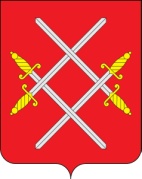 АДМИНИСТРАЦИЯ РУЗСКОГО ГОРОДСКОГО ОКРУГАМОСКОВСКОЙ ОБЛАСТИПОСТАНОВЛЕНИЕ от __________________________ №_______Об утверждении порядка предоставления субсидии на возмещение затрат, связанных с ликвидацией несанкционированных навалов мусора на территории Рузского городского округа Московской областиВ целях оперативной ликвидации несанкционированных навалов мусора на территории Рузского городского округа Московской области, в соответствии со статьей 78 Бюджетного кодекса Российской Федерации, постановлением Правительства Российской Федерации от 06.09.2016 N 887 "Об общих требованиях к нормативным правовым актам, муниципальным правовым актам, регулирующим предоставление субсидий юридическим лицам (за исключением субсидий государственным (муниципальным) учреждениям), индивидуальным предпринимателям, а также физическим лицам - производителям товаров, работ, услуг», руководствуясь Уставом Рузского городского округа, постановляю:Утвердить Порядок предоставления субсидии на возмещение затрат, связанных с ликвидацией несанкционированных навалов мусора на территории Рузского городского округа Московской области (прилагается).Опубликовать настоящее постановление в газете «Красное знамя» и разместить на официальном сайте Рузского городского округа в сети «Интернет».Настоящее постановление вступает в силу с даты его подписания.Признать утратившим силу постановление Главы Рузского городского округа Московской области №2716 от 20.07.2018г. «Об утверждении порядка предоставления субсидии на возмещение затрат, связанных с ликвидацией несанкционированных навалов мусора на территории Рузского городского округа Московской области».Контроль за выполнением настоящего постановления возложить на заместителя Главы администрации Рузского городского округа В.В. Назарову. Первый заместитель главы Рузского городского округа                                                                     А.В. Игнатьков 